Сагандыкова Зауреш Байдаловна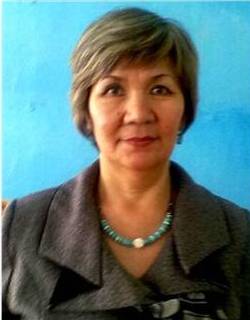 Родилась 17.03.1962г в с. Ленинское  Советского района Северо –Казахстанской области.Окончила Петропавловский педагогический институт в 1985 г., факультет ЛМНО по специальности учитель начальных классов. Начала свою трудовую деятельность в 1979 г в с. Южное,  Советского района, через год перевелась в Ульгискую ВШ по месту жительства мужа. В 1988 г назначили директором Южной ВШ. В 1996 переехали в Смирново, устроилась учителем начальных классов в Смирновскую СШ № 2 ,а в 1997 назначили начальником отдела внутренней политики. На данной должности  проработала два года. а в 1999 г по решению акима района  назначили директором Смирновской СШ № 1. В данной должности проработала 14 лет до сентября 2013 г . работала в Аккайынском РОО руководителем отдела, затем 2 года проработала директором центра занятости. В данный момент работаю директором «Советская средняя школа ми У.М. Ахмедсафина».  Сделала вывод: что с педагогической специальностью  можно справиться в любой сфере деятельности.Семейное положение:Муж Сагандыков Олжебай Манапович 1955г родился СКО , Красноармейский район,8-разъезд, пенсионер.Сын Сагандыков Айдар Олжебаевич 1984 г, родился СКО , Советского района ,с. Южное –капитан ст. госавтоинспекторОРЭРУАПДВД Карагандинской Обл.Сын Сагандыков Данияр Олжебаевич 1986 г, родился СКО, Советского района, с. Южное –менеджер СКОФАО БТАбанк.Дочь  Сагандыкова Динара Олжебаевна  1987, СКО, Советского района , с. Южное – главный специалист УФО ДВД СКО Имеются награды:СПРАВКА об объективных данных кандидата в партийный кадровый резервСагандыкова Зауреш Байдаловна 
(как в удостоверении личности или паспорте)СПРАВКА об объективных данных кандидата в партийный кадровый резервСагандыкова Зауреш Байдаловна 
(как в удостоверении личности или паспорте)СПРАВКА об объективных данных кандидата в партийный кадровый резервСагандыкова Зауреш Байдаловна 
(как в удостоверении личности или паспорте)СПРАВКА об объективных данных кандидата в партийный кадровый резервСагандыкова Зауреш Байдаловна 
(как в удостоверении личности или паспорте)СПРАВКА об объективных данных кандидата в партийный кадровый резервСагандыкова Зауреш Байдаловна 
(как в удостоверении личности или паспорте)СПРАВКА об объективных данных кандидата в партийный кадровый резервСагандыкова Зауреш Байдаловна 
(как в удостоверении личности или паспорте)СПРАВКА об объективных данных кандидата в партийный кадровый резервСагандыкова Зауреш Байдаловна 
(как в удостоверении личности или паспорте)СПРАВКА об объективных данных кандидата в партийный кадровый резервСагандыкова Зауреш Байдаловна 
(как в удостоверении личности или паспорте)СПРАВКА об объективных данных кандидата в партийный кадровый резервСагандыкова Зауреш Байдаловна 
(как в удостоверении личности или паспорте)СПРАВКА об объективных данных кандидата в партийный кадровый резервСагандыкова Зауреш Байдаловна 
(как в удостоверении личности или паспорте)СПРАВКА об объективных данных кандидата в партийный кадровый резервСагандыкова Зауреш Байдаловна 
(как в удостоверении личности или паспорте)Место для 
фото 3*4 
(на документы)Место для 
фото 3*4 
(на документы)Место для 
фото 3*4 
(на документы)Дата подачи справкиДата подачи справкиДата подачи справки04.12.2018г.04.12.2018г.04.12.2018г.04.12.2018г.04.12.2018г.04.12.2018г.04.12.2018г.04.12.2018г.04.12.2018г.04.12.2018г.04.12.2018г.Категория резерва, на который претендует кандидат(выделить нужное):Категория резерва, на который претендует кандидат(выделить нужное):Категория резерва, на который претендует кандидат(выделить нужное):РеспубликанскийОбластнойРайонный (городской)РеспубликанскийОбластнойРайонный (городской)РеспубликанскийОбластнойРайонный (городской)РеспубликанскийОбластнойРайонный (городской)РеспубликанскийОбластнойРайонный (городской)РеспубликанскийОбластнойРайонный (городской)РеспубликанскийОбластнойРайонный (городской)РеспубликанскийОбластнойРайонный (городской)РеспубликанскийОбластнойРайонный (городской)РеспубликанскийОбластнойРайонный (городской)РеспубликанскийОбластнойРайонный (городской)КРАТКИЕ СВЕДЕНИЯ О КАНДИДАТЕКРАТКИЕ СВЕДЕНИЯ О КАНДИДАТЕКРАТКИЕ СВЕДЕНИЯ О КАНДИДАТЕКРАТКИЕ СВЕДЕНИЯ О КАНДИДАТЕКРАТКИЕ СВЕДЕНИЯ О КАНДИДАТЕКРАТКИЕ СВЕДЕНИЯ О КАНДИДАТЕКРАТКИЕ СВЕДЕНИЯ О КАНДИДАТЕКРАТКИЕ СВЕДЕНИЯ О КАНДИДАТЕКРАТКИЕ СВЕДЕНИЯ О КАНДИДАТЕКРАТКИЕ СВЕДЕНИЯ О КАНДИДАТЕКРАТКИЕ СВЕДЕНИЯ О КАНДИДАТЕКРАТКИЕ СВЕДЕНИЯ О КАНДИДАТЕКРАТКИЕ СВЕДЕНИЯ О КАНДИДАТЕКРАТКИЕ СВЕДЕНИЯ О КАНДИДАТЕДата рожденияДата рождения17.03.1962г.17.03.1962г.17.03.1962г.Адрес проживанияАдрес проживанияАдрес проживанияАдрес проживанияАдрес проживанияСКО Аккайынский р-он СмирновоСКО Аккайынский р-он СмирновоСКО Аккайынский р-он СмирновоСКО Аккайынский р-он СмирновоНациональностьНациональностьказашкаказашкаказашкаПолПолПолПолПолЖенский / мужскойЖенский / мужскойЖенский / мужскойЖенский / мужскойГосударственные награды(какие, год награждения)Государственные награды(какие, год награждения)Благодарность Назарбаева,Почетная грамота акима области 2016г,Почетные грамоты Управления Образования 2017гБлагодарность Назарбаева,Почетная грамота акима области 2016г,Почетные грамоты Управления Образования 2017гБлагодарность Назарбаева,Почетная грамота акима области 2016г,Почетные грамоты Управления Образования 2017гПартийные награды (какие, год награжд.)Партийные награды (какие, год награжд.)Партийные награды (какие, год награжд.)Партийные награды (какие, год награжд.)Партийные награды (какие, год награжд.)не имеетне имеетне имеетне имеетЮбилейные медали(какие, год награждения)Юбилейные медали(какие, год награждения)Медаль «80 летие району»Медаль «80 летие району»Медаль «80 летие району»Ученая степень, ученое званиеУченая степень, ученое званиеУченая степень, ученое званиеУченая степень, ученое званиеУченая степень, ученое званиене имеетне имеетне имеетне имеетДата вступления в партию «Нұр Отан»Дата вступления в партию «Нұр Отан» …..1999г. …..1999г. …..1999г.№ удостоверения члена партии «Нұр Отан»№ удостоверения члена партии «Нұр Отан»№ удостоверения члена партии «Нұр Отан»№ удостоверения члена партии «Нұр Отан»№ удостоверения члена партии «Нұр Отан»0514676051467605146760514676ОБРАЗОВАНИЕОБРАЗОВАНИЕОБРАЗОВАНИЕОБРАЗОВАНИЕОБРАЗОВАНИЕОБРАЗОВАНИЕОБРАЗОВАНИЕОБРАЗОВАНИЕОБРАЗОВАНИЕОБРАЗОВАНИЕОБРАЗОВАНИЕОБРАЗОВАНИЕОБРАЗОВАНИЕОБРАЗОВАНИЕГод поступ.Год оконч.Название учебного заведения, город, странаНазвание учебного заведения, город, странаНазвание учебного заведения, город, странаНазвание учебного заведения, город, странаНазвание учебного заведения, город, странаНазвание учебного заведения, город, странаНазвание учебного заведения, город, странаСпециальностьУровень (среднее профессиональное, бакалавриат, магистратура, докторантура)СпециальностьУровень (среднее профессиональное, бакалавриат, магистратура, докторантура)СпециальностьУровень (среднее профессиональное, бакалавриат, магистратура, докторантура)СпециальностьУровень (среднее профессиональное, бакалавриат, магистратура, докторантура)СпециальностьУровень (среднее профессиональное, бакалавриат, магистратура, докторантура)1980г.1985г.Петропавловский пед.институтПетропавловский пед.институтПетропавловский пед.институтПетропавловский пед.институтПетропавловский пед.институтПетропавловский пед.институтПетропавловский пед.институтУчитель начальных классовУчитель начальных классовУчитель начальных классовУчитель начальных классовУчитель начальных классовОПЫТ РАБОТЫОПЫТ РАБОТЫОПЫТ РАБОТЫОПЫТ РАБОТЫОПЫТ РАБОТЫОПЫТ РАБОТЫОПЫТ РАБОТЫОПЫТ РАБОТЫОПЫТ РАБОТЫОПЫТ РАБОТЫОПЫТ РАБОТЫОПЫТ РАБОТЫОПЫТ РАБОТЫОПЫТ РАБОТЫ01.09.197901.09.1980Учитель математики Южной ОШУчитель математики Южной ОШУчитель математики Южной ОШУчитель математики Южной ОШУчитель математики Южной ОШУчитель математики Южной ОШУчитель математики Южной ОШУчитель математики Южной ОШУчитель математики Южной ОШУчитель математики Южной ОШУчитель математики Южной ОШУчитель математики Южной ОШ01.09.198016.01.1983Учитель русского языка Ульгинской ОШУчитель русского языка Ульгинской ОШУчитель русского языка Ульгинской ОШУчитель русского языка Ульгинской ОШУчитель русского языка Ульгинской ОШУчитель русского языка Ульгинской ОШУчитель русского языка Ульгинской ОШУчитель русского языка Ульгинской ОШУчитель русского языка Ульгинской ОШУчитель русского языка Ульгинской ОШУчитель русского языка Ульгинской ОШУчитель русского языка Ульгинской ОШ16.01.198301.03.1984Учитель математики Коктерекской ОШУчитель математики Коктерекской ОШУчитель математики Коктерекской ОШУчитель математики Коктерекской ОШУчитель математики Коктерекской ОШУчитель математики Коктерекской ОШУчитель математики Коктерекской ОШУчитель математики Коктерекской ОШУчитель математики Коктерекской ОШУчитель математики Коктерекской ОШУчитель математики Коктерекской ОШУчитель математики Коктерекской ОШ01.03.198417.08.1988Учитель русского языка Южной ОШУчитель русского языка Южной ОШУчитель русского языка Южной ОШУчитель русского языка Южной ОШУчитель русского языка Южной ОШУчитель русского языка Южной ОШУчитель русского языка Южной ОШУчитель русского языка Южной ОШУчитель русского языка Южной ОШУчитель русского языка Южной ОШУчитель русского языка Южной ОШУчитель русского языка Южной ОШ17.08.198807.08.1996Директор Южной ОШДиректор Южной ОШДиректор Южной ОШДиректор Южной ОШДиректор Южной ОШДиректор Южной ОШДиректор Южной ОШДиректор Южной ОШДиректор Южной ОШДиректор Южной ОШДиректор Южной ОШДиректор Южной ОШ07.08.199610.11.1997Учитель начальных классов Смирновская СШ№2Учитель начальных классов Смирновская СШ№2Учитель начальных классов Смирновская СШ№2Учитель начальных классов Смирновская СШ№2Учитель начальных классов Смирновская СШ№2Учитель начальных классов Смирновская СШ№2Учитель начальных классов Смирновская СШ№2Учитель начальных классов Смирновская СШ№2Учитель начальных классов Смирновская СШ№2Учитель начальных классов Смирновская СШ№2Учитель начальных классов Смирновская СШ№2Учитель начальных классов Смирновская СШ№211.11.199701.11.1999Заведующая отделом внутренней политики аппарата акима районаЗаведующая отделом внутренней политики аппарата акима районаЗаведующая отделом внутренней политики аппарата акима районаЗаведующая отделом внутренней политики аппарата акима районаЗаведующая отделом внутренней политики аппарата акима районаЗаведующая отделом внутренней политики аппарата акима районаЗаведующая отделом внутренней политики аппарата акима районаЗаведующая отделом внутренней политики аппарата акима районаЗаведующая отделом внутренней политики аппарата акима районаЗаведующая отделом внутренней политики аппарата акима районаЗаведующая отделом внутренней политики аппарата акима районаЗаведующая отделом внутренней политики аппарата акима района01.11.199911.09.2013Директор Смирновской СШ№1Директор Смирновской СШ№1Директор Смирновской СШ№1Директор Смирновской СШ№1Директор Смирновской СШ№1Директор Смирновской СШ№1Директор Смирновской СШ№1Директор Смирновской СШ№1Директор Смирновской СШ№1Директор Смирновской СШ№1Директор Смирновской СШ№1Директор Смирновской СШ№121.11.201313.01.2015Главный специалист Аккайынского РООГлавный специалист Аккайынского РООГлавный специалист Аккайынского РООГлавный специалист Аккайынского РООГлавный специалист Аккайынского РООГлавный специалист Аккайынского РООГлавный специалист Аккайынского РООГлавный специалист Аккайынского РООГлавный специалист Аккайынского РООГлавный специалист Аккайынского РООГлавный специалист Аккайынского РООГлавный специалист Аккайынского РОО13.01.201512.05.2016Директор КГУ «Центр занятости Аккайынского района СКО»Директор КГУ «Центр занятости Аккайынского района СКО»Директор КГУ «Центр занятости Аккайынского района СКО»Директор КГУ «Центр занятости Аккайынского района СКО»Директор КГУ «Центр занятости Аккайынского района СКО»Директор КГУ «Центр занятости Аккайынского района СКО»Директор КГУ «Центр занятости Аккайынского района СКО»Директор КГУ «Центр занятости Аккайынского района СКО»Директор КГУ «Центр занятости Аккайынского района СКО»Директор КГУ «Центр занятости Аккайынского района СКО»Директор КГУ «Центр занятости Аккайынского района СКО»Директор КГУ «Центр занятости Аккайынского района СКО»2016г.по н/вДиректор КГУ «Советская средняя школа им. У.М.Ахмедсафина» СКО Аккайынский р-он с. ТрудовоеДиректор КГУ «Советская средняя школа им. У.М.Ахмедсафина» СКО Аккайынский р-он с. ТрудовоеДиректор КГУ «Советская средняя школа им. У.М.Ахмедсафина» СКО Аккайынский р-он с. ТрудовоеДиректор КГУ «Советская средняя школа им. У.М.Ахмедсафина» СКО Аккайынский р-он с. ТрудовоеДиректор КГУ «Советская средняя школа им. У.М.Ахмедсафина» СКО Аккайынский р-он с. ТрудовоеДиректор КГУ «Советская средняя школа им. У.М.Ахмедсафина» СКО Аккайынский р-он с. ТрудовоеДиректор КГУ «Советская средняя школа им. У.М.Ахмедсафина» СКО Аккайынский р-он с. ТрудовоеДиректор КГУ «Советская средняя школа им. У.М.Ахмедсафина» СКО Аккайынский р-он с. ТрудовоеДиректор КГУ «Советская средняя школа им. У.М.Ахмедсафина» СКО Аккайынский р-он с. ТрудовоеДиректор КГУ «Советская средняя школа им. У.М.Ахмедсафина» СКО Аккайынский р-он с. ТрудовоеДиректор КГУ «Советская средняя школа им. У.М.Ахмедсафина» СКО Аккайынский р-он с. ТрудовоеДиректор КГУ «Советская средняя школа им. У.М.Ахмедсафина» СКО Аккайынский р-он с. ТрудовоеДОПОЛНИТЕЛЬНАЯ ИНФОРМАЦИЯ ДОПОЛНИТЕЛЬНАЯ ИНФОРМАЦИЯ ДОПОЛНИТЕЛЬНАЯ ИНФОРМАЦИЯ ДОПОЛНИТЕЛЬНАЯ ИНФОРМАЦИЯ ДОПОЛНИТЕЛЬНАЯ ИНФОРМАЦИЯ ДОПОЛНИТЕЛЬНАЯ ИНФОРМАЦИЯ ДОПОЛНИТЕЛЬНАЯ ИНФОРМАЦИЯ ДОПОЛНИТЕЛЬНАЯ ИНФОРМАЦИЯ ДОПОЛНИТЕЛЬНАЯ ИНФОРМАЦИЯ ДОПОЛНИТЕЛЬНАЯ ИНФОРМАЦИЯ ДОПОЛНИТЕЛЬНАЯ ИНФОРМАЦИЯ ДОПОЛНИТЕЛЬНАЯ ИНФОРМАЦИЯ ДОПОЛНИТЕЛЬНАЯ ИНФОРМАЦИЯ ДОПОЛНИТЕЛЬНАЯ ИНФОРМАЦИЯ Являетесь ли Вы (выделить нужное):Являетесь ли Вы (выделить нужное):Членом Бюро Политического Совета (партии/филиала/ППО)Председатель ППОЧленом ЦКРК / КРК (выбрать нужное)Депутатом маслихата всех уровнейЧленом консультативно-совещательных органов при партииРуководителем партийной группыЧленом пула спикеровЧленом Бюро Политического Совета (партии/филиала/ППО)Председатель ППОЧленом ЦКРК / КРК (выбрать нужное)Депутатом маслихата всех уровнейЧленом консультативно-совещательных органов при партииРуководителем партийной группыЧленом пула спикеровЧленом Бюро Политического Совета (партии/филиала/ППО)Председатель ППОЧленом ЦКРК / КРК (выбрать нужное)Депутатом маслихата всех уровнейЧленом консультативно-совещательных органов при партииРуководителем партийной группыЧленом пула спикеровЧленом Бюро Политического Совета (партии/филиала/ППО)Председатель ППОЧленом ЦКРК / КРК (выбрать нужное)Депутатом маслихата всех уровнейЧленом консультативно-совещательных органов при партииРуководителем партийной группыЧленом пула спикеровЧленом Бюро Политического Совета (партии/филиала/ППО)Председатель ППОЧленом ЦКРК / КРК (выбрать нужное)Депутатом маслихата всех уровнейЧленом консультативно-совещательных органов при партииРуководителем партийной группыЧленом пула спикеровЧленом Бюро Политического Совета (партии/филиала/ППО)Председатель ППОЧленом ЦКРК / КРК (выбрать нужное)Депутатом маслихата всех уровнейЧленом консультативно-совещательных органов при партииРуководителем партийной группыЧленом пула спикеровЧленом Бюро Политического Совета (партии/филиала/ППО)Председатель ППОЧленом ЦКРК / КРК (выбрать нужное)Депутатом маслихата всех уровнейЧленом консультативно-совещательных органов при партииРуководителем партийной группыЧленом пула спикеровЧленом Бюро Политического Совета (партии/филиала/ППО)Председатель ППОЧленом ЦКРК / КРК (выбрать нужное)Депутатом маслихата всех уровнейЧленом консультативно-совещательных органов при партииРуководителем партийной группыЧленом пула спикеровЧленом Бюро Политического Совета (партии/филиала/ППО)Председатель ППОЧленом ЦКРК / КРК (выбрать нужное)Депутатом маслихата всех уровнейЧленом консультативно-совещательных органов при партииРуководителем партийной группыЧленом пула спикеровЧленом Бюро Политического Совета (партии/филиала/ППО)Председатель ППОЧленом ЦКРК / КРК (выбрать нужное)Депутатом маслихата всех уровнейЧленом консультативно-совещательных органов при партииРуководителем партийной группыЧленом пула спикеровЧленом Бюро Политического Совета (партии/филиала/ППО)Председатель ППОЧленом ЦКРК / КРК (выбрать нужное)Депутатом маслихата всех уровнейЧленом консультативно-совещательных органов при партииРуководителем партийной группыЧленом пула спикеровЧленом Бюро Политического Совета (партии/филиала/ППО)Председатель ППОЧленом ЦКРК / КРК (выбрать нужное)Депутатом маслихата всех уровнейЧленом консультативно-совещательных органов при партииРуководителем партийной группыЧленом пула спикеровЗНАНИЕ ЯЗЫКОВЗНАНИЕ ЯЗЫКОВЗНАНИЕ ЯЗЫКОВЗНАНИЕ ЯЗЫКОВЗНАНИЕ ЯЗЫКОВЗНАНИЕ ЯЗЫКОВЗНАНИЕ ЯЗЫКОВЗНАНИЕ ЯЗЫКОВЗНАНИЕ ЯЗЫКОВЗНАНИЕ ЯЗЫКОВЗНАНИЕ ЯЗЫКОВЗНАНИЕ ЯЗЫКОВЗНАНИЕ ЯЗЫКОВЗНАНИЕ ЯЗЫКОВЯзыкЯзыкСтепень владения (начальный/средний/свободно)Степень владения (начальный/средний/свободно)Степень владения (начальный/средний/свободно)Степень владения (начальный/средний/свободно)Степень владения (начальный/средний/свободно)Степень владения (начальный/средний/свободно)Степень владения (начальный/средний/свободно)Степень владения (начальный/средний/свободно)Степень владения (начальный/средний/свободно)Степень владения (начальный/средний/свободно)Степень владения (начальный/средний/свободно)Специальная лексика (какая лексика)ЯзыкЯзыкЧтениеЧтениеПисьмоПисьмоПисьмоУст. речьАудированиеАудированиеАудированиеАудированиеАудированиеСпециальная лексика (какая лексика)Казахский , русскийКазахский , русскийсвободносвободносвободносвободносвободносвободносвободносвободносвободносвободносвободноКОНТАКТНАЯ ИНФОРМАЦИЯКОНТАКТНАЯ ИНФОРМАЦИЯКОНТАКТНАЯ ИНФОРМАЦИЯКОНТАКТНАЯ ИНФОРМАЦИЯКОНТАКТНАЯ ИНФОРМАЦИЯКОНТАКТНАЯ ИНФОРМАЦИЯКОНТАКТНАЯ ИНФОРМАЦИЯКОНТАКТНАЯ ИНФОРМАЦИЯКОНТАКТНАЯ ИНФОРМАЦИЯКОНТАКТНАЯ ИНФОРМАЦИЯКОНТАКТНАЯ ИНФОРМАЦИЯКОНТАКТНАЯ ИНФОРМАЦИЯКОНТАКТНАЯ ИНФОРМАЦИЯКОНТАКТНАЯ ИНФОРМАЦИЯМобильный телефонМобильный телефон87773279662877732796628777327966287773279662sagandykova.zauresh@mail.rusagandykova.zauresh@mail.rusagandykova.zauresh@mail.rusagandykova.zauresh@mail.rusagandykova.zauresh@mail.rusagandykova.zauresh@mail.ruГосударственные награды(какие, год награждения)Благодарность Назарбаева,Почетная грамота акима области 2016г,Почетные грамоты Управления Образования 2017гПартийные награды (какие, год награжд.)не имеетЮбилейные медали(какие, год награждения)Медаль «80 летие району»Ученая степень, ученое званиене имеетДата вступления в партию «Нұр Отан» …..1999г.№ удостоверения члена партии «Нұр Отан»0514676